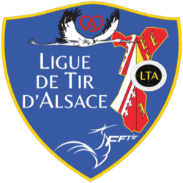 DEMANDE DE DISTINCTIONDEMANDE DE DISTINCTIONDEMANDE DE DISTINCTIONDEMANDE DE DISTINCTIONDEMANDE DE DISTINCTIONGrade :  (Voir NOTICE)BRONZEGrade :  (Voir NOTICE)BRONZEGrade :  (Voir NOTICE)BRONZEGrade :  (Voir NOTICE)BRONZEGrade :  (Voir NOTICE)BRONZELe récipiendaire est tenu de réceptionner personnellement la distinction sous peine de nullité.Le récipiendaire est tenu de réceptionner personnellement la distinction sous peine de nullité.Le récipiendaire est tenu de réceptionner personnellement la distinction sous peine de nullité.Le récipiendaire est tenu de réceptionner personnellement la distinction sous peine de nullité.Le récipiendaire est tenu de réceptionner personnellement la distinction sous peine de nullité.Le récipiendaire est tenu de réceptionner personnellement la distinction sous peine de nullité.Proposition émanant de :Proposition émanant de :Proposition émanant de :CivilitéCivilitéDate de la demandeDate de la demandeNomNomPrénomPrénomA adresser par mailA adresser par mailA adresser par mailClubClubLRTA :  Bureaux de la LTALRTA :  Bureaux de la LTALRTA :  Bureaux de la LTAN° FFTirN° FFTirinfos@liguetiralsace.frinfos@liguetiralsace.frinfos@liguetiralsace.frFonctionFonctionCDTir'67 :  M. le Président du CDTir'67CDTir'67 :  M. le Président du CDTir'67CDTir'67 :  M. le Président du CDTir'67MailMailcd67tir@mds67.frcd67tir@mds67.frcd67tir@mds67.frTéléphoneTéléphoneCDTir'68 :  Mme Anne-Sophie READERSDORFCDTir'68 :  Mme Anne-Sophie READERSDORFCDTir'68 :  Mme Anne-Sophie READERSDORFRenseignement sur la personne proposée :Renseignement sur la personne proposée :Renseignement sur la personne proposée :scheiler@live.frscheiler@live.frscheiler@live.frCivilitéCivilité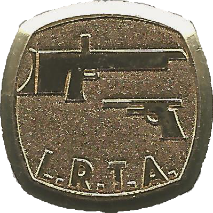 NomNomPrénomPrénomDate de naissanceDate de naissanceN° LicenceN° LicenceAnnée 1ère licenceAnnée 1ère licenceFonctionFonctionDepuis (année)Depuis (année)AdresseAdresseCode Postal - VilleCode Postal - VilleTéléphone - MailTéléphone - MailDistinctions déjà obtenus :Distinctions déjà obtenus :Distinctions déjà obtenus :Joindre distinctions complémentaires sur papier libre si nécessaireTitresTitresTitresGradesGradesAnnées d'obtentionMotivation de la demande : (Dates, Faits, Nbr. Années …)Motivation de la demande : (Dates, Faits, Nbr. Années …)Motivation de la demande : (Dates, Faits, Nbr. Années …)Joindre motivation. complément sur papier libre si nécessaire.Avis de la Commission Régionale des RécompensesAvis de la Commission Régionale des RécompensesAvis de la Commission Régionale des RécompensesAvis de la Commission Régionale des RécompensesAvis de la Commission Régionale des RécompensesDate :Avis :RetenueNON retenue